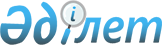 2012 жылғы Қазақстан Республикасында республикалық және халықаралық жарыстарды дайындау мен өткізу жөніндегі ұйымдастыру іс-шаралары туралыҚазақстан Республикасы Премьер-Министрiнiң 2012 жылғы 16 тамыздағы № 153-ө Өкiмi

      1. Қоса берiлiп отырған 2012 жылы Қазақстан Республикасында республикалық және халықаралық жарыстарды дайындау мен өткiзу жөнiндегi ұйымдастыру комитетiнiң құрамы бекiтілсiн.



      2. Қосымшаға сәйкес Қазақстан Республикасы Спорт және дене шынықтыру істері агенттігі, облыстардың және Астана, Алматы қалаларының әкiмдерi спорт түрлерi бойынша тиiстi федерациялармен келiсiм бойынша республикалық және ресми халықаралық жарыстарды (бұдан әрi – жарыстар) дайындауды және өткiзудi қамтамасыз етсiн.



      3. Қазақстан Республикасы Мәдениет және ақпарат министрлігі жарыстардың өткізілу барысын бұқаралық ақпарат құралдарында кеңінен жария етуді қамтамасыз етсін.



      4. Қазақстан Республикасы Ішкі істер министрлігі республика қалаларында қоғамдық тәртіпті қорғауды, ресми адамдар мен жарыстарға қатысушылар тұратын және жарыстар өтетін жерлерде олардың қауіпсіздігін қамтамасыз етсін.



      5. Қазақстан Республикасы Денсаулық сақтау министрлігі жарыстарға қатысушыларға медициналық қызмет көрсетуді қамтамасыз етуде жәрдем көрсетсін.



      6. Қазақстан Республикасы Көлік және коммуникация министрлігі ұйымдастырушы ұсынған жарысқа қатысушылардың шығу кестесіне сәйкес жарыстарға қатысушылардың темір жол және әуе көлігімен жол жүруі үшін орындарды броньдауды қамтамасыз етуде жәрдем көрсетсін.



      7. Қазақстан Республикасы Сыртқы істер министрлігі Қазақстан Республикасы Спорт және дене шынықтыру істері агенттігінің шақыруы бойынша Қазақстан Республикасына жіберілетін жарыстарға қатысушы шетелдік азаматтарға визалық қолдау көрсетсін және визалар беруді жүргізсін.



      8. Қазақстан Республикасы Қаржы министрлігінің Кедендік бақылау комитеті Кеден одағының және Қазақстан Республикасының кедендік заңнамасына сәйкес спорттық жабдықтарды және мүкәммалды кедендік тазартуды қамтамасыз етсін.



      9. Осы өкімнің орындалуын бақылау Қазақстан Республикасы Спорт және дене шынықтыру істері агенттігіне жүктелсін.      Премьер-Министр                               К. Мәсімов

Қазақстан Республикасы

Премьер-Министрінің

2012 жылғы 16 тамыздағы

№ 153-ө өкімімен  

бекітілген      

2012 жылы Қазақстан Республикасында республикалық және

халықаралық жарыстарды дайындау мен өткізу жөніндегі

ұйымдастыру комитетінің құрамы

Қазақстан Республикасы

Премьер-Министрінің

2012 жылғы 16 тамыздағы

№ 153-ө өкіміне  

қосымша       

2012 жылы Қазақстан Республикасының аумағында өткізілетін

республикалық және халықаралық жарыстардың тізбесі

      Ескертпе: аббревиатуралардың толық жазылуы:

      СДШІА – Қазақстан Республикасы Спорт және дене шынықтыру істері агенттігі

      МАМ – Қазақстан Республикасы Мәдениет және ақпарат министрлігі

      ҚБ – қоғамдық бірлестік

      ЗТБ – заңды тұлғалар бірлестігі
					© 2012. Қазақстан Республикасы Әділет министрлігінің «Қазақстан Республикасының Заңнама және құқықтық ақпарат институты» ШЖҚ РМК
				Ермегияев

Талғат Амангелдіұлы-Қазақстан Республикасы Спорт және дене шынықтыру істері агенттігінің төрағасы, төрағаҚанағатов

Елсияр Баймұхамедұлы-Қазақстан Республикасы Спорт және дене шынықтыру істері агенттігі төрағасының орынбасары, төрағаның орынбасарыТыныбеков

Қайрат Сағатқанұлы-Қазақстан Республикасы Ішкі істер министрінің орынбасарыБектұров

Азат Ғаббасұлы-Қазақстан Республикасының Көлік және коммуникация вице-министріЖошыбаев

Рәпіл Сейітханұлы-Қазақстан Республикасы Сыртқы істер министрлігінің жауапты хатшысыҚырықбаев

Арман Оразбайұлы-Қазақстан Республикасының Мәдениет және ақпарат вице-министріШолпанқұлов Берік

Шолпанқұлұлы-Қазақстан Республикасының Қаржы вице-министріБайжүнісов

Ерік Әбенұлы-Қазақстан Республикасының Денсаулық сақтау вице-министріҚожамжаров

Қайрат Пернешұлы-Ақмола облысының әкіміБозымбаев

Қанат Алдабергенұлы-Жамбыл облысының әкімі Құсайынов

Әбілғазы Қалиақпарұлы-Қарағанды облысының әкіміЕсімов

Ахметжан Смағұлұлы-Алматы қаласының әкіміБалаева

Аида Ғалымқызы-Астана қаласы әкімінің орынбасарыДосымбетов

Тимур Қамалұлы-Қазақстан Республикасы Ұлттық Олимпиада комитетінің бас хатшысы (келісім бойынша)р/с

№Іс-шараның атауыӨткізілу мерзіміӨткізу орныЖауаптылар123451.Триатлоннан Азия кубогының кезеңі7–10 шілдеАқмола облысы Бурабай ауылыҚРСДШІА, Ақмола облысының әкімдігі, Қазақстан Республикасының «Триатлон федерациясы» ҚБ (келісім бойынша)2.Триатлоннан Азия кубогының кезеңі21–24 шілдеАқмола облысы Көкшетау қаласыҚРСДШІА, Ақмола облысының әкімдігі, Қазақстан Республикасының «Триатлон федерациясы» ҚБ (келісім бойынша)3.Су добынан жасөспірімдер (қыздар) арасындағы Азия чемпионаты20-30 тамызТараз қаласыҚРСДШІА, Жамбыл облысының әкімдігі, Қазақстан Республикасының «Су спорты түрлері федерациясы» ҚБ (келісім бойынша)4.Жатып сығымдаудан Азия чемпионаты10-16 қыркүйекАлматы қаласыҚРСДШІА, Алматы қаласының әкімдігі, Қазақстан Республикасының «Бодибилдинг, пауэрлифтинг, фитнес федерациясы» ҚБ (келісім бойынша)5.Волейболдан әйелдер командалары арасындағы Азия кубогы және Қазақстан Республикасы Президентінің кубогына халықаралық турнир6-16 қыркүйекАлматы қаласыҚРСДШІА, Алматы қаласының әкімдігі, Қазақстан Республикасының «Волейбол федерациясы» ҚБ (келісім бойынша)6.Шаңғымен тұғырдан секіруден «Гран-При» әлем кубогының жазғы кезеңі (ерлер, әйелдер)15-22 қыркүйекАлматы қаласыҚРСДШІА, Алматы қаласының әкімшілігі Қазақстан Республикасы «Шаңғымен тұғырдан секіруден және шаңғы екі сайысы федерациясы» ҚБ (келісім бойынша)7.Дзюдодан ерлер мен әйелдер арасында Қазақстан Республикасының Президенті Н.Ә. Назарбаевтың жүлдесіне әлем кубогы15-16 қыркүйекҚарағанды қаласыҚРСДШІА, Қарағанды облысының әкімдігі, Қазақстан Республикасының «Дзюдо федерациясы» ҚБ (келісім бойынша)8.Су добынан жасөспірімдер арасындағы Азия чемпионаты 1-10 қыркүйекАлматы қаласыҚРСДШІА, Алматы қаласының әкімдігі, Қазақстан Республикасының «Су спорты түрлері федерациясы» ҚБ (келісім бойынша)9.Есту бойынша мүгедектер арасындағы ерлер, әйелдер, жасөспірімдер, ардагерлер арасындағы шахматтан жеке әлем чемпионаты28 қыркүйек – 6 қазанАлматы қаласыҚРСДШІА, Алматы қаласының әкімдігі, Қазақстан Республикасының «Шахматтан есту бойынша мүгедектер федерациясы» ҚБ (келісім бойынша)10.Белбеу күресінен ересектер арасындағы әлем чемпионаты және жастар арасындағы Азия чемпионаты26-30 қыркүйекАстана қаласыҚРСДШІА, Астана қаласының әкімдігі, Қазақстан Республикасының «Белбеу күресінен федерациясы» ҚБ (келісім бойынша)11.Грек-рим күресінен Қазақстан Республикасының Президенті кубогына халықаралық турнир қарашаАстана қаласыҚРСДШІА, Астана қаласының әкімдігі, Қазақстан Республикасының «Күрес федерациясы» ҚБ (келісім бойынша)12.Шаңғымен тұғырдан секіруден әлем кубогының кезеңі12 желтоқсанАлматы қаласыҚРСДШІА, Алматы қаласының әкімдігі Қазақстан Республикасы «Шаңғымен тұғырдан секіруден және шаңғы екісайысы федерациясы» ҚБ (келісім бойынша)